Муниципальное бюджетное общеобразовательное учреждение «Средняя общеобразовательная школа № 41»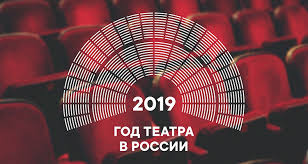 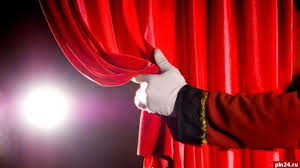 ПРОЕКТ«За кулисами театра» (организация профилактической деятельности с несовершеннолетними и их семьями, состоящими на разных видах учёта)Руководитель проекта: Головко Т.С., социальный педагогг. БийскСодержаниеПроблема, обснование проблемы, цель и задачи проекта.Содержание проекта, его концептуальные основы.Основные направления деятельности. Ожидаемые  результаты реализации проекта. Основные принципы реализации проекта.Механизм реализации проекта  Этапы реализации проекта План реализации проекта Оценка эффективности реализации проекта 	2019 год объявлен президентом РФ В.В.Путиным годом театра в России. Одна из причин принятия такого решения – постоянно снижающийся интерес российского зрителя к театральному искусству. Проблема: отсутствие у родителей знаний о театральном искусстве и непонимание значимости применения этих знаний в духовно-нравственном воспитании детей.Цель: формирование у несовершеннолетних и их родителей, состоящих на разных видах учета,  новой положительной модели жизни через знакомство с историей и творческой деятельностью Бийского драматического театра.Задачи:	Пробуждать   у несовершеннолетних и их родителей интерес к театру.Знакомить обучающихся с историей и деятельностью Бийского драматического театра.Формировать у обучающихся первичные навыки в области театрального искусства. Содействовать всестороннему развитию личности обучающихся, способствовать их самореализации личности.Содержание проекта, его концептуальные основы:Проект предполагает работу с несовершеннолетними и их семьями. Мероприятия проходят 1 раз в месяц, формы различные: экскурсии, практикумы, встречи с работниками Бийского драматического театра, просмотр спектаклей с последующим его обсуждением и т.д. Всё зависит от темы и цели мероприятия. Практичность проекта состоит в том, что он достаточно мобильный, не требует дополнительных финансовых вложений, специального образования руководителя проекта и его участников, несложен в своей реализации. Реализация проекта рассчитана на 6 мес.Концептуальные основы1. Педагогизация окружающей среды – интеграция и координация усилий всех субъектов воспитания: семьи, школы, КГБУ «Бийский центр помощи детям, оставшимся без попечения родителей», учреждений дополнительного образования, различных общественных организаций, клубов и т.д. 
2. Принцип личностной направленности – учёт индивидуальных склонностей и интересов, качеств личности несовершеннолетних.3. Единство и взаимодополняемость психологических и педагогических методов.
4. Учёт возрастных и индивидуально-личностных особенностей несовершеннолетних.
5. Принцип единства образования, организация досуга и индивидуальной помощи и поддержки несовершеннолетних.Основные направления деятельностиОрганизационная деятельностьДиагностика проблем и интересов участников проекта, планирование работы, ознакомление педагогического коллектива, администрации школы, несовершеннолетних и их родителей с планом работы  и ходом его реализации. Психологическая диагностикаПервый этап диагностики с целью выявления проблем, интересов и увлечений участников проекта проводится в 1-ю неделю реализации проекта. Второй этап – по завершении проекта, с целью проведения анализа. Диагностика может также проводиться после каждого мероприятия с целью определения его эффективности и полезности.Профилактическая работа Направлена на профилактику совершения повторных правонарушений.Коррекционно-развивающая работаНаправлена на коррекцию проблем личности несовершеннолетних и их родителей. Аналитическая работа.Направлена на осмысление проводимой деятельности с несовершеннолетними и их родителями, состоящими на разных видах учёта. Анализ ситуации даст возможность планировать последующую работу с данной категорией обучающихся и их родителей более эффективно и продуктивно.Ожидаемые результаты  реализации проектаОбучающиеся вовлечены в позитивную досуговую деятельность, адекватную их интересам, способностям и желанию.Родители являются активными участниками совместной деятельности с детьми.У обучающихся повысился уровень нравственности, культуры поведения, они смогли реализовать себя в творческой деятельности.Обучающиеся узнали об истории и творческой деятельности Бийского драматического театра, у них появилось желание посещать его спектакли.Основные принципы реализации проекта- принцип гуманно-личностного подхода;- принцип ориентации на духовные, нравственные, познавательные ценности участников проекта;- индивидуализация и дифференциация.Механизм реализации проекта Координацию деятельности по реализации проекта осуществляет администрация школы.Главными исполнителями проекта являются:- заместитель директора по ВР- социальный педагог- классные руководители.Этапы реализации проектаПлан реализации проектаОценка эффективности реализации проекта В результате осуществления данного проекта ожидаются результаты:- снятие с профилактического учёта несовершеннолетних и их семей;- внеурочная занятость несовершеннолетних;- участие родителей в организации досуговой деятельности своих детей.ЭтапыСрокиМероприятиеОтветственныйОрганизационный1-я неделя1. Диагностика проблем и интересов участников проекта.2. Планирование работы волонтерского отрядаСоциальный педагогСоциальный педагогЗаместитель директора по УВРДеятельностный1-6 мес.1. Реализация плана работы.2. Координация действий участников проекта.3.Корректировка планаСоциальный педагогЗаместитель директора по ВРСоциальный педагогОбобщающийПоследняя неделя1.Мониторинг2. Подведение итогов, обобщение и распростра-нение опыта работыСоциальный педагогСоциальный педагог№ТемаСроки1Экскурсия в музей Бийского драматического театра «История театра»Январь2Встреча с костюмерами Бийского драматического театра «Рождение костюма»Февраль3Встреча с гримерами Бийского драматического театра «Искусство театрального грима»Март4Экскурсия в Бийский драматический театр «Когда в театре нет зрителей»Апрель5Просмотр спектакля с последующим обсуждениемМай6Практикум «Театр-экспромт»Июнь